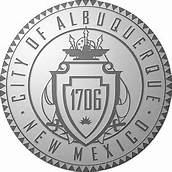 You may bring this form to the Office of Administrative Hearings, 600 2nd Street NW, Suite 720, Albuquerque, New Mexico 87102 or mail to: Office of Administrative Hearings, P.O. Box 1293, Albuquerque, New Mexico 87103, to schedule your hearing.You will be notified by mail within 90 days of receipt of this request, of the date, time and location of the hearing. Print NameLocation of IncidentAddressCitation NumberPhone NumberDate Citation IssuedCar: Year, Make, ModelCar: Color, License Plate NumberMan Number of Issuing Officer